 29 de septiembre de 2021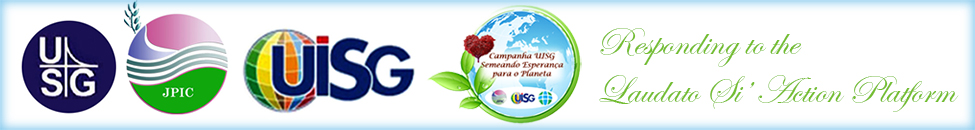 Estimado (Superior Mayor)Agradecemos su decisión de examinar y elaborar un Plan Laudato Si’ para su Congregación, lo cual constituye un motivo de esperanza para todos los que buscan señales de cambio ante la crisis ecológica que estamos enfrentando. Y un motivo de celebración: ¡Laudato Si’! En cuanto Superior Mayor de su Congregación, se le invita a animar la participación de sus religiosos y de sus conexiones ministeriales. Su apoyo es importante para el éxito del programa. Si aún no ha formulado su compromiso, puede servirse de la Declaración sobre el compromiso relativo a la Plataforma de Acción Laudato Si’ presente en su ritual de oraciones. (Véase la declaración adjunta a este mensaje). Al final del Tiempo de la Creación (4 de octubre), se nos invitará a participar en los 40 días de preparación para discernir sobre nuestra inscripción (el 14 de noviembre de 2021) en el camino de siete años de la PALS. Las oraciones y otros recursos pueden encontrarse en www.laudatosiactionplatform.org y en https://www.sowinghopefortheplanet.org La invitación dirigida a las autoridades y comunidades de la Congregación tendrá por objeto el compromiso puntual con cuatro esferas principales:La animación y el acompañamiento de las comunidades locales en sus esfuerzos hacia una ecología integral.La promoción de oportunidades para la formación personal de los miembros religiosos. El suministro de los recursos financieros y del apoyo necesarios para poner en marcha planes energéticos alternativos y nuevas estrategias en materia de inversiones. La elaboración de políticas y orientaciones esenciales para una ecología sostenible.Se recomienda que cada Congregación nombre un referente Laudato Si’ para promover el proceso global efectivo de la PALS, mediante su coordinación y facilitación y la comunicación sobre la participación y ejecución. Es una tarea que necesitará apoyo y que tendrá que realizarse en equipo. El Papa Francisco nos invita a “una conversión ecológica, que implica dejar brotar todas las consecuencias de [nuestro] encuentro con Jesucristo en las relaciones con el mundo que [nos] rodea” (LS 217).Las Congregaciones están dotadas de los carismas necesarios para vivir el evangelio en el marco de la PALS. Con nuestros planes, acciones y actitudes esperamos promover una conversión global a ‘una total sostenibilidad en el espíritu de la ecología integral’.  El Papa Francisco nos recuerda: “A problemas sociales se responde con redes comunitarias, no con la mera suma de bienes individuales”.  Necesitamos redes suficientemente sólidas para cambios sistémicos. Mediante la práctica de la no violencia, sanamos el dolor de la creación y sembramos la esperanza de la paz. Todos estamos invitados a participar en esta plataforma. Cuantos más caminos de colaboración encontremos, más sólido será nuestro aporte, porque ‘todo está conectado’.  “Haciendo crecer las capacidades peculiares que Dios le ha dado, la conversión ecológica lleva al creyente a desarrollar su creatividad y su entusiasmo, para resolver los dramas del mundo, ofreciéndose a Dios ‘como un sacrificio vivo, santo y agradable’” (Rom 12, 1)” (LS 220).Gracias y nidos in oración, Sr. Sheila Kinsey, FCJM
Coordinadora, Sembrando Esperanza para el Planeta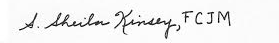 Sr. Pat Murray, IBVM
Secretario General de la UISGBr. Emil Turú Roses
Secretario General de la USG